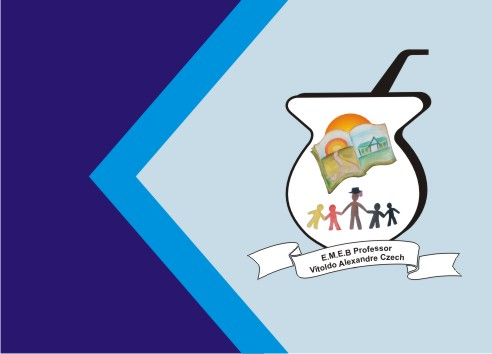 ATIVIDADE DE INGLÊS - 2º ANOCATANDUVAS, JUNE 14TH  2021TODAY IS MONDAY A NEW FRIEND – UMA NOVA AMIGARECOTE E COLE CORRETAMENTE O NUMBER EMBAIXO DE CADA ALUNO. PINTE.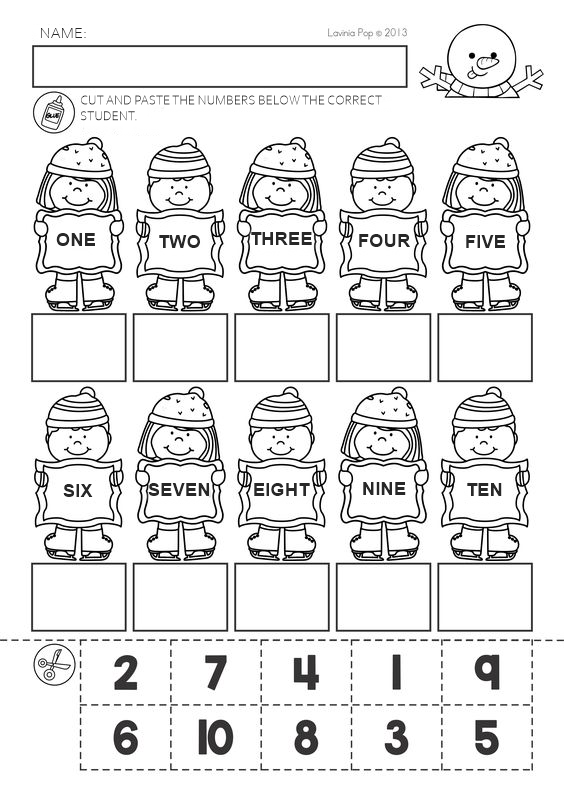 